НАРУЧИЛАЦКЛИНИЧКИ ЦЕНТАР ВОЈВОДИНЕул. Хајдук Вељкова бр. 1, Нови Сад(www.kcv.rs)ОБАВЕШТЕЊЕ О ЗАКЉУЧЕНОМ УГОВОРУ У ПОСТУПКУ ЈАВНЕ НАБАВКЕ БРОЈ 354-18-O, партија 1,2,3,5,8,9,10,11,12,13,14,15,16,19,20,21,22Врста наручиоца: ЗДРАВСТВОВрста предмета: Опис предмета набавке, назив и ознака из општег речника набавке: Набавка ендоскопских акцесорија и средстава за дијагностичке и терапијске процедуре у ендоскопском кабинету за потребе Клиничког центра Војводине33140000 – медицински потрошни материјалУговорена вредност: без ПДВ-а 5.072.643,50 динара, односно 5.964.338,80 динара са ПДВ-омКритеријум за доделу уговора:  најнижа понуђена цена.Број примљених понуда: 1Понуђена цена: Највиша: 5.072.643,50 динараНајнижа: 5.072.643,50 динараПонуђена цена код прихваљивих понуда:Највиша:  5.072.643,50 динараНајнижа:  5.072.643,50 динараДатум доношења одлуке о додели уговора: 26.02.2019.Датум закључења уговора: 23.03.2019. Основни подаци о добављачу:„Ogranak Olympus Czech Group s.r.o.“ ул. Ђорђа Станојевића 12, БеоградПериод важења уговора: до дана у којем добављач у целости испоручи наручиоцу добра, односно најдуже годину дана.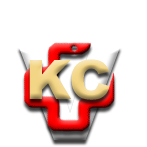 КЛИНИЧКИ ЦЕНТАР ВОЈВОДИНЕАутономна покрајина Војводина, Република СрбијаХајдук Вељкова 1, 21000 Нови Сад,т: +381 21/484 3 484 e-адреса: uprava@kcv.rswww.kcv.rs